TitleCore National, LLCTESTING RECORDS	 DOCUMENT VERSION AND APPROVALDate/ Time of TestType of TestingManagers/ Employees InvolvedFindingsChanges SuggestedChange ImplementationDateDate/ Time of TestType of TestingManagers/ Employees InvolvedFindings Changes SuggestedChange Implementation DateDate/ Time of TestType of TestingManagers/ Employees InvolvedFindings Changes SuggestedChange Implementation DateReview Date: 	February 1, 2015Approved by:    	Nick A. HendersonApproval date:  	February 1, 2015Review Date: 	February 1, 2015Approved by:    	Sam CooperApproval date:  	February 1, 2015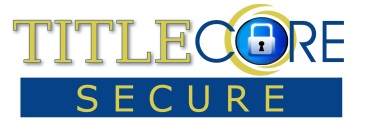 